.#24 counts intro/approx 10 secondsSection 1: Basic waltz step forward R, basic waltz step backwards LSection 2: Twinkle 1/4 turn R, weave RSection 3: Slide R, slide LSection 4: Step diagonal forward, touch L, step backwards touch RTAGS: There is a 6 count Tag after wall 3 (facing 9 o’clock), 9 (facing 3 o’clock) and 14 (facing 6 o’clock)Basic waltz step forward, basic waltz step backwardsWhen Someone Stops Loving You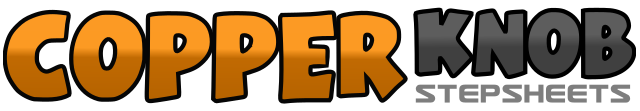 .......Count:24Wall:4Level:Beginner waltz.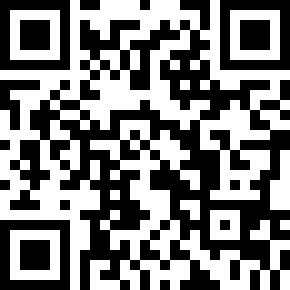 Choreographer:Trine Haukø Lund (NOR) - February 2017Trine Haukø Lund (NOR) - February 2017Trine Haukø Lund (NOR) - February 2017Trine Haukø Lund (NOR) - February 2017Trine Haukø Lund (NOR) - February 2017.Music:When Someone Stops Loving You - Little Big TownWhen Someone Stops Loving You - Little Big TownWhen Someone Stops Loving You - Little Big TownWhen Someone Stops Loving You - Little Big TownWhen Someone Stops Loving You - Little Big Town........1-3Step RF forward, step LF next to RF, step RF backwards4-6Step LF backwards, step RF next to LF, step LF forward1-3Step RF forward, turn 1/4 R(3.00), step LF to L, step RF to R4-6Cross LF over RF, step RF to R, cross LF behind RF1-3Slide to R, touch LF next to RF4-6Slide to L, touch RF next to LF1-3Step diagonal L forward on RF, touch LF forward4-6Step backwards on LF, touch RF to R1-3Step RF forward, step LF next to RF, step RF backwards4-6Step LF backwards, step RF next to LF, step LF forward